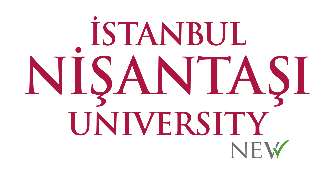 T.C.İSTANBUL NİŞANTAŞI ÜNİVERSİTESİLİSANSÜSTÜ EĞİTİM ENSTİTÜSÜBİTİRME PROJESİ DEĞERLENDİRME FORMUGRADUATION PROJECT EVALUATION FORMT.C.İSTANBUL NİŞANTAŞI ÜNİVERSİTESİLİSANSÜSTÜ EĞİTİM ENSTİTÜSÜBİTİRME PROJESİ DEĞERLENDİRME FORMUGRADUATION PROJECT EVALUATION FORMT.C.İSTANBUL NİŞANTAŞI ÜNİVERSİTESİLİSANSÜSTÜ EĞİTİM ENSTİTÜSÜBİTİRME PROJESİ DEĞERLENDİRME FORMUGRADUATION PROJECT EVALUATION FORMT.C.İSTANBUL NİŞANTAŞI ÜNİVERSİTESİLİSANSÜSTÜ EĞİTİM ENSTİTÜSÜBİTİRME PROJESİ DEĞERLENDİRME FORMUGRADUATION PROJECT EVALUATION FORMT.C.İSTANBUL NİŞANTAŞI ÜNİVERSİTESİLİSANSÜSTÜ EĞİTİM ENSTİTÜSÜBİTİRME PROJESİ DEĞERLENDİRME FORMUGRADUATION PROJECT EVALUATION FORMT.C.İSTANBUL NİŞANTAŞI ÜNİVERSİTESİLİSANSÜSTÜ EĞİTİM ENSTİTÜSÜBİTİRME PROJESİ DEĞERLENDİRME FORMUGRADUATION PROJECT EVALUATION FORMTarih/DateT.C.İSTANBUL NİŞANTAŞI ÜNİVERSİTESİLİSANSÜSTÜ EĞİTİM ENSTİTÜSÜBİTİRME PROJESİ DEĞERLENDİRME FORMUGRADUATION PROJECT EVALUATION FORMT.C.İSTANBUL NİŞANTAŞI ÜNİVERSİTESİLİSANSÜSTÜ EĞİTİM ENSTİTÜSÜBİTİRME PROJESİ DEĞERLENDİRME FORMUGRADUATION PROJECT EVALUATION FORMT.C.İSTANBUL NİŞANTAŞI ÜNİVERSİTESİLİSANSÜSTÜ EĞİTİM ENSTİTÜSÜBİTİRME PROJESİ DEĞERLENDİRME FORMUGRADUATION PROJECT EVALUATION FORMT.C.İSTANBUL NİŞANTAŞI ÜNİVERSİTESİLİSANSÜSTÜ EĞİTİM ENSTİTÜSÜBİTİRME PROJESİ DEĞERLENDİRME FORMUGRADUATION PROJECT EVALUATION FORMT.C.İSTANBUL NİŞANTAŞI ÜNİVERSİTESİLİSANSÜSTÜ EĞİTİM ENSTİTÜSÜBİTİRME PROJESİ DEĞERLENDİRME FORMUGRADUATION PROJECT EVALUATION FORMT.C.İSTANBUL NİŞANTAŞI ÜNİVERSİTESİLİSANSÜSTÜ EĞİTİM ENSTİTÜSÜBİTİRME PROJESİ DEĞERLENDİRME FORMUGRADUATION PROJECT EVALUATION FORMEvrak No Adı ve Soyadı Name, SurnameÖğrenci No Student ID NumberAnabilim Dalı Department Program DepartmentDanışman SupervisorDönem TermTelefon Numarası ve MailPhone Number and MailT.C.İSTANBUL NİŞANTAŞI ÜNİVERSİTESİLİSANSÜSTÜ EĞİTİM ENSTİTÜSÜ MÜDÜRLÜĞÜNEDanışmanlığını yürüttüğüm yukarıda bilgileri yer alan tezsiz yüksek lisans öğrencisi, tamamlamış olduğu bitirme projesini tarafıma teslim etmiştir. Akademik kriterler üzerinden değerlendirmiş olduğum bitirme projesine ilişkin kanaatim aşağıdaki çizelgede belirtilmiş, sonuç kısmında işaretlenmiştir. Bu formla beraber teslim ettiğim eklerin teslim alınması ve sonucun işleme alınması hususunda gereğini arz ederim.EK-1: Proje Öneri FormuEK-2: Ciltli halde iki proje dosyası ve iki CDEK-3: İntihal oranını gösteren raporEK-4: OBİS RaporuProje DanışmanıT.C.İSTANBUL NİŞANTAŞI ÜNİVERSİTESİLİSANSÜSTÜ EĞİTİM ENSTİTÜSÜ MÜDÜRLÜĞÜNEDanışmanlığını yürüttüğüm yukarıda bilgileri yer alan tezsiz yüksek lisans öğrencisi, tamamlamış olduğu bitirme projesini tarafıma teslim etmiştir. Akademik kriterler üzerinden değerlendirmiş olduğum bitirme projesine ilişkin kanaatim aşağıdaki çizelgede belirtilmiş, sonuç kısmında işaretlenmiştir. Bu formla beraber teslim ettiğim eklerin teslim alınması ve sonucun işleme alınması hususunda gereğini arz ederim.EK-1: Proje Öneri FormuEK-2: Ciltli halde iki proje dosyası ve iki CDEK-3: İntihal oranını gösteren raporEK-4: OBİS RaporuProje DanışmanıT.C.İSTANBUL NİŞANTAŞI ÜNİVERSİTESİLİSANSÜSTÜ EĞİTİM ENSTİTÜSÜ MÜDÜRLÜĞÜNEDanışmanlığını yürüttüğüm yukarıda bilgileri yer alan tezsiz yüksek lisans öğrencisi, tamamlamış olduğu bitirme projesini tarafıma teslim etmiştir. Akademik kriterler üzerinden değerlendirmiş olduğum bitirme projesine ilişkin kanaatim aşağıdaki çizelgede belirtilmiş, sonuç kısmında işaretlenmiştir. Bu formla beraber teslim ettiğim eklerin teslim alınması ve sonucun işleme alınması hususunda gereğini arz ederim.EK-1: Proje Öneri FormuEK-2: Ciltli halde iki proje dosyası ve iki CDEK-3: İntihal oranını gösteren raporEK-4: OBİS RaporuProje DanışmanıT.C.İSTANBUL NİŞANTAŞI ÜNİVERSİTESİLİSANSÜSTÜ EĞİTİM ENSTİTÜSÜ MÜDÜRLÜĞÜNEDanışmanlığını yürüttüğüm yukarıda bilgileri yer alan tezsiz yüksek lisans öğrencisi, tamamlamış olduğu bitirme projesini tarafıma teslim etmiştir. Akademik kriterler üzerinden değerlendirmiş olduğum bitirme projesine ilişkin kanaatim aşağıdaki çizelgede belirtilmiş, sonuç kısmında işaretlenmiştir. Bu formla beraber teslim ettiğim eklerin teslim alınması ve sonucun işleme alınması hususunda gereğini arz ederim.EK-1: Proje Öneri FormuEK-2: Ciltli halde iki proje dosyası ve iki CDEK-3: İntihal oranını gösteren raporEK-4: OBİS RaporuProje DanışmanıT.C.İSTANBUL NİŞANTAŞI ÜNİVERSİTESİLİSANSÜSTÜ EĞİTİM ENSTİTÜSÜ MÜDÜRLÜĞÜNEDanışmanlığını yürüttüğüm yukarıda bilgileri yer alan tezsiz yüksek lisans öğrencisi, tamamlamış olduğu bitirme projesini tarafıma teslim etmiştir. Akademik kriterler üzerinden değerlendirmiş olduğum bitirme projesine ilişkin kanaatim aşağıdaki çizelgede belirtilmiş, sonuç kısmında işaretlenmiştir. Bu formla beraber teslim ettiğim eklerin teslim alınması ve sonucun işleme alınması hususunda gereğini arz ederim.EK-1: Proje Öneri FormuEK-2: Ciltli halde iki proje dosyası ve iki CDEK-3: İntihal oranını gösteren raporEK-4: OBİS RaporuProje DanışmanıT.C.İSTANBUL NİŞANTAŞI ÜNİVERSİTESİLİSANSÜSTÜ EĞİTİM ENSTİTÜSÜ MÜDÜRLÜĞÜNEDanışmanlığını yürüttüğüm yukarıda bilgileri yer alan tezsiz yüksek lisans öğrencisi, tamamlamış olduğu bitirme projesini tarafıma teslim etmiştir. Akademik kriterler üzerinden değerlendirmiş olduğum bitirme projesine ilişkin kanaatim aşağıdaki çizelgede belirtilmiş, sonuç kısmında işaretlenmiştir. Bu formla beraber teslim ettiğim eklerin teslim alınması ve sonucun işleme alınması hususunda gereğini arz ederim.EK-1: Proje Öneri FormuEK-2: Ciltli halde iki proje dosyası ve iki CDEK-3: İntihal oranını gösteren raporEK-4: OBİS RaporuProje DanışmanıT.C.İSTANBUL NİŞANTAŞI ÜNİVERSİTESİLİSANSÜSTÜ EĞİTİM ENSTİTÜSÜ MÜDÜRLÜĞÜNEDanışmanlığını yürüttüğüm yukarıda bilgileri yer alan tezsiz yüksek lisans öğrencisi, tamamlamış olduğu bitirme projesini tarafıma teslim etmiştir. Akademik kriterler üzerinden değerlendirmiş olduğum bitirme projesine ilişkin kanaatim aşağıdaki çizelgede belirtilmiş, sonuç kısmında işaretlenmiştir. Bu formla beraber teslim ettiğim eklerin teslim alınması ve sonucun işleme alınması hususunda gereğini arz ederim.EK-1: Proje Öneri FormuEK-2: Ciltli halde iki proje dosyası ve iki CDEK-3: İntihal oranını gösteren raporEK-4: OBİS RaporuProje DanışmanıT.C.İSTANBUL NİŞANTAŞI ÜNİVERSİTESİLİSANSÜSTÜ EĞİTİM ENSTİTÜSÜ MÜDÜRLÜĞÜNEDanışmanlığını yürüttüğüm yukarıda bilgileri yer alan tezsiz yüksek lisans öğrencisi, tamamlamış olduğu bitirme projesini tarafıma teslim etmiştir. Akademik kriterler üzerinden değerlendirmiş olduğum bitirme projesine ilişkin kanaatim aşağıdaki çizelgede belirtilmiş, sonuç kısmında işaretlenmiştir. Bu formla beraber teslim ettiğim eklerin teslim alınması ve sonucun işleme alınması hususunda gereğini arz ederim.EK-1: Proje Öneri FormuEK-2: Ciltli halde iki proje dosyası ve iki CDEK-3: İntihal oranını gösteren raporEK-4: OBİS RaporuProje DanışmanıPROJE DEĞERLENDİRMESİ / PROJECT EVALUATIONPROJE DEĞERLENDİRMESİ / PROJECT EVALUATIONPROJE DEĞERLENDİRMESİ / PROJECT EVALUATIONPROJE DEĞERLENDİRMESİ / PROJECT EVALUATIONPROJE DEĞERLENDİRMESİ / PROJECT EVALUATIONPROJE DEĞERLENDİRMESİ / PROJECT EVALUATIONPROJE DEĞERLENDİRMESİ / PROJECT EVALUATIONPROJE DEĞERLENDİRMESİ / PROJECT EVALUATIONBitirme Projesi Başlığı / Title of ProjectBitirme Projesi Başlığı / Title of ProjectBitirme Projesi Başlığı / Title of ProjectBitirme Projesi Başlığı / Title of ProjectBitirme Projesi Başlığı / Title of ProjectBitirme Projesi Başlığı / Title of ProjectBitirme Projesi Başlığı / Title of ProjectBitirme Projesi Başlığı / Title of ProjectDeğerlendirme Kriterleri Değerlendirme Kriterleri Değerlendirme Kriterleri Değerlendirme Kriterleri İyi Değilİyi DeğilİyiOldukça İyiProjenin amacı, önemi, yöntemi ve sorunsalının ifade edilişiProjenin amacı, önemi, yöntemi ve sorunsalının ifade edilişiProjenin amacı, önemi, yöntemi ve sorunsalının ifade edilişiProjenin amacı, önemi, yöntemi ve sorunsalının ifade edilişiProje başlığı ve içeriğin uyumuProje başlığı ve içeriğin uyumuProje başlığı ve içeriğin uyumuProje başlığı ve içeriğin uyumuProje konusunun özgünlüğüProje konusunun özgünlüğüProje konusunun özgünlüğüProje konusunun özgünlüğüProjenin literatüre katkısıProjenin literatüre katkısıProjenin literatüre katkısıProjenin literatüre katkısıRaporun organizasyonu (bölümlerin dağılımı)Raporun organizasyonu (bölümlerin dağılımı)Raporun organizasyonu (bölümlerin dağılımı)Raporun organizasyonu (bölümlerin dağılımı)Akademik dil kullanımıAkademik dil kullanımıAkademik dil kullanımıAkademik dil kullanımıYazım kuralları ve Proje yazım yönergesine uygunluğuYazım kuralları ve Proje yazım yönergesine uygunluğuYazım kuralları ve Proje yazım yönergesine uygunluğuYazım kuralları ve Proje yazım yönergesine uygunluğuGüncel kaynak kullanımıGüncel kaynak kullanımıGüncel kaynak kullanımıGüncel kaynak kullanımıSonuç bölümünün zenginliği ve katkısıSonuç bölümünün zenginliği ve katkısıSonuç bölümünün zenginliği ve katkısıSonuç bölümünün zenginliği ve katkısıAkademik yayın olarak değerlendirilme durumuAkademik yayın olarak değerlendirilme durumuAkademik yayın olarak değerlendirilme durumuAkademik yayın olarak değerlendirilme durumuDiğer [                                                                                                 ]Diğer [                                                                                                 ]Diğer [                                                                                                 ]Diğer [                                                                                                 ]Değerlendirme (Yorum)Değerlendirme (Yorum)Değerlendirme (Yorum)Değerlendirme (Yorum)Değerlendirme (Yorum)Değerlendirme (Yorum)Değerlendirme (Yorum)Değerlendirme (Yorum)Yukarıda bilgileri yer alan öğrencinin hazırlamış olduğu bitirme projesinde etik ilkelere [   ] Uygun hazırlanmıştır.                [   ] Uygun değildir.       İntihal raporu ekte sunulmuştur.Yukarıda bilgileri yer alan öğrencinin hazırlamış olduğu bitirme projesinde etik ilkelere [   ] Uygun hazırlanmıştır.                [   ] Uygun değildir.       İntihal raporu ekte sunulmuştur.Yukarıda bilgileri yer alan öğrencinin hazırlamış olduğu bitirme projesinde etik ilkelere [   ] Uygun hazırlanmıştır.                [   ] Uygun değildir.       İntihal raporu ekte sunulmuştur.Yukarıda bilgileri yer alan öğrencinin hazırlamış olduğu bitirme projesinde etik ilkelere [   ] Uygun hazırlanmıştır.                [   ] Uygun değildir.       İntihal raporu ekte sunulmuştur.Yukarıda bilgileri yer alan öğrencinin hazırlamış olduğu bitirme projesinde etik ilkelere [   ] Uygun hazırlanmıştır.                [   ] Uygun değildir.       İntihal raporu ekte sunulmuştur.Yukarıda bilgileri yer alan öğrencinin hazırlamış olduğu bitirme projesinde etik ilkelere [   ] Uygun hazırlanmıştır.                [   ] Uygun değildir.       İntihal raporu ekte sunulmuştur.Yukarıda bilgileri yer alan öğrencinin hazırlamış olduğu bitirme projesinde etik ilkelere [   ] Uygun hazırlanmıştır.                [   ] Uygun değildir.       İntihal raporu ekte sunulmuştur.Yukarıda bilgileri yer alan öğrencinin hazırlamış olduğu bitirme projesinde etik ilkelere [   ] Uygun hazırlanmıştır.                [   ] Uygun değildir.       İntihal raporu ekte sunulmuştur.Benzerlik Oranı: Benzerlik Oranı: Benzerlik Oranı: İntihal Programı: İntihal Programı: İntihal Programı: İntihal Programı: İntihal Programı: SONUÇ VE KARAR / RESULT AND DECISIONSONUÇ VE KARAR / RESULT AND DECISIONSONUÇ VE KARAR / RESULT AND DECISIONSONUÇ VE KARAR / RESULT AND DECISIONSONUÇ VE KARAR / RESULT AND DECISIONSONUÇ VE KARAR / RESULT AND DECISIONSONUÇ VE KARAR / RESULT AND DECISIONSONUÇ VE KARAR / RESULT AND DECISIONYukarıda bilgi ve değerlendirmelerine yer verdiğim bitirme projesi tarafımca incelenmiş ve sonucun aşağıdaki gibi olmasına karar verilmiştir. [   ] Kabul Edildi / Accepted              [   ] Reddedildi   /  Rejected              Gerekçe:Yukarıda bilgi ve değerlendirmelerine yer verdiğim bitirme projesi tarafımca incelenmiş ve sonucun aşağıdaki gibi olmasına karar verilmiştir. [   ] Kabul Edildi / Accepted              [   ] Reddedildi   /  Rejected              Gerekçe:Yukarıda bilgi ve değerlendirmelerine yer verdiğim bitirme projesi tarafımca incelenmiş ve sonucun aşağıdaki gibi olmasına karar verilmiştir. [   ] Kabul Edildi / Accepted              [   ] Reddedildi   /  Rejected              Gerekçe:Yukarıda bilgi ve değerlendirmelerine yer verdiğim bitirme projesi tarafımca incelenmiş ve sonucun aşağıdaki gibi olmasına karar verilmiştir. [   ] Kabul Edildi / Accepted              [   ] Reddedildi   /  Rejected              Gerekçe:Yukarıda bilgi ve değerlendirmelerine yer verdiğim bitirme projesi tarafımca incelenmiş ve sonucun aşağıdaki gibi olmasına karar verilmiştir. [   ] Kabul Edildi / Accepted              [   ] Reddedildi   /  Rejected              Gerekçe:Yukarıda bilgi ve değerlendirmelerine yer verdiğim bitirme projesi tarafımca incelenmiş ve sonucun aşağıdaki gibi olmasına karar verilmiştir. [   ] Kabul Edildi / Accepted              [   ] Reddedildi   /  Rejected              Gerekçe:Yukarıda bilgi ve değerlendirmelerine yer verdiğim bitirme projesi tarafımca incelenmiş ve sonucun aşağıdaki gibi olmasına karar verilmiştir. [   ] Kabul Edildi / Accepted              [   ] Reddedildi   /  Rejected              Gerekçe:Yukarıda bilgi ve değerlendirmelerine yer verdiğim bitirme projesi tarafımca incelenmiş ve sonucun aşağıdaki gibi olmasına karar verilmiştir. [   ] Kabul Edildi / Accepted              [   ] Reddedildi   /  Rejected              Gerekçe:Unvan Ad SOYAD - Title Name SURNAMEUnvan Ad SOYAD - Title Name SURNAMEUnvan Ad SOYAD - Title Name SURNAMETarih - DateTarih - Dateİmza -SignatureDanışman / SupervisorDanışman / SupervisorLİSANSÜSTÜ EĞİTİM, ÖĞRETİM VE SINAV YÖNETMELİĞİ İLGİLİ MADDELİSANSÜSTÜ EĞİTİM, ÖĞRETİM VE SINAV YÖNETMELİĞİ İLGİLİ MADDELİSANSÜSTÜ EĞİTİM, ÖĞRETİM VE SINAV YÖNETMELİĞİ İLGİLİ MADDELİSANSÜSTÜ EĞİTİM, ÖĞRETİM VE SINAV YÖNETMELİĞİ İLGİLİ MADDELİSANSÜSTÜ EĞİTİM, ÖĞRETİM VE SINAV YÖNETMELİĞİ İLGİLİ MADDELİSANSÜSTÜ EĞİTİM, ÖĞRETİM VE SINAV YÖNETMELİĞİ İLGİLİ MADDELİSANSÜSTÜ EĞİTİM, ÖĞRETİM VE SINAV YÖNETMELİĞİ İLGİLİ MADDELİSANSÜSTÜ EĞİTİM, ÖĞRETİM VE SINAV YÖNETMELİĞİ İLGİLİ MADDEMADDE 14 – (1) Kredili derslerini ve bitirme projesini başarıyla tamamlayan öğrenciye tezsiz yüksek lisans diploması verilir.(2) Araştırmada; anket/ölçek/skala, biyolojik materyal kullanımı, gözlemsel ve niteliksel çalışma, niceliksel araştırma ve müdahale olması durumunda etik kurul kararı aranır.(3) (Değişik:RG-21/6/2021-31518) Bitirme projesini tamamlayan öğrenci, danışmanından aldığı onay formuyla birlikte iki adet bitirme projesini ve/veya raporuyla bir adet CD veya USB bellek ortamında elektronik kopyasını danışmanına (Pdf ve Word formatında) teslim eder.Resmî Gazete Tarihi: 11.10.2020 Resmî Gazete Sayısı: 31271MADDE 14 – (1) Kredili derslerini ve bitirme projesini başarıyla tamamlayan öğrenciye tezsiz yüksek lisans diploması verilir.(2) Araştırmada; anket/ölçek/skala, biyolojik materyal kullanımı, gözlemsel ve niteliksel çalışma, niceliksel araştırma ve müdahale olması durumunda etik kurul kararı aranır.(3) (Değişik:RG-21/6/2021-31518) Bitirme projesini tamamlayan öğrenci, danışmanından aldığı onay formuyla birlikte iki adet bitirme projesini ve/veya raporuyla bir adet CD veya USB bellek ortamında elektronik kopyasını danışmanına (Pdf ve Word formatında) teslim eder.Resmî Gazete Tarihi: 11.10.2020 Resmî Gazete Sayısı: 31271MADDE 14 – (1) Kredili derslerini ve bitirme projesini başarıyla tamamlayan öğrenciye tezsiz yüksek lisans diploması verilir.(2) Araştırmada; anket/ölçek/skala, biyolojik materyal kullanımı, gözlemsel ve niteliksel çalışma, niceliksel araştırma ve müdahale olması durumunda etik kurul kararı aranır.(3) (Değişik:RG-21/6/2021-31518) Bitirme projesini tamamlayan öğrenci, danışmanından aldığı onay formuyla birlikte iki adet bitirme projesini ve/veya raporuyla bir adet CD veya USB bellek ortamında elektronik kopyasını danışmanına (Pdf ve Word formatında) teslim eder.Resmî Gazete Tarihi: 11.10.2020 Resmî Gazete Sayısı: 31271MADDE 14 – (1) Kredili derslerini ve bitirme projesini başarıyla tamamlayan öğrenciye tezsiz yüksek lisans diploması verilir.(2) Araştırmada; anket/ölçek/skala, biyolojik materyal kullanımı, gözlemsel ve niteliksel çalışma, niceliksel araştırma ve müdahale olması durumunda etik kurul kararı aranır.(3) (Değişik:RG-21/6/2021-31518) Bitirme projesini tamamlayan öğrenci, danışmanından aldığı onay formuyla birlikte iki adet bitirme projesini ve/veya raporuyla bir adet CD veya USB bellek ortamında elektronik kopyasını danışmanına (Pdf ve Word formatında) teslim eder.Resmî Gazete Tarihi: 11.10.2020 Resmî Gazete Sayısı: 31271MADDE 14 – (1) Kredili derslerini ve bitirme projesini başarıyla tamamlayan öğrenciye tezsiz yüksek lisans diploması verilir.(2) Araştırmada; anket/ölçek/skala, biyolojik materyal kullanımı, gözlemsel ve niteliksel çalışma, niceliksel araştırma ve müdahale olması durumunda etik kurul kararı aranır.(3) (Değişik:RG-21/6/2021-31518) Bitirme projesini tamamlayan öğrenci, danışmanından aldığı onay formuyla birlikte iki adet bitirme projesini ve/veya raporuyla bir adet CD veya USB bellek ortamında elektronik kopyasını danışmanına (Pdf ve Word formatında) teslim eder.Resmî Gazete Tarihi: 11.10.2020 Resmî Gazete Sayısı: 31271MADDE 14 – (1) Kredili derslerini ve bitirme projesini başarıyla tamamlayan öğrenciye tezsiz yüksek lisans diploması verilir.(2) Araştırmada; anket/ölçek/skala, biyolojik materyal kullanımı, gözlemsel ve niteliksel çalışma, niceliksel araştırma ve müdahale olması durumunda etik kurul kararı aranır.(3) (Değişik:RG-21/6/2021-31518) Bitirme projesini tamamlayan öğrenci, danışmanından aldığı onay formuyla birlikte iki adet bitirme projesini ve/veya raporuyla bir adet CD veya USB bellek ortamında elektronik kopyasını danışmanına (Pdf ve Word formatında) teslim eder.Resmî Gazete Tarihi: 11.10.2020 Resmî Gazete Sayısı: 31271MADDE 14 – (1) Kredili derslerini ve bitirme projesini başarıyla tamamlayan öğrenciye tezsiz yüksek lisans diploması verilir.(2) Araştırmada; anket/ölçek/skala, biyolojik materyal kullanımı, gözlemsel ve niteliksel çalışma, niceliksel araştırma ve müdahale olması durumunda etik kurul kararı aranır.(3) (Değişik:RG-21/6/2021-31518) Bitirme projesini tamamlayan öğrenci, danışmanından aldığı onay formuyla birlikte iki adet bitirme projesini ve/veya raporuyla bir adet CD veya USB bellek ortamında elektronik kopyasını danışmanına (Pdf ve Word formatında) teslim eder.Resmî Gazete Tarihi: 11.10.2020 Resmî Gazete Sayısı: 31271MADDE 14 – (1) Kredili derslerini ve bitirme projesini başarıyla tamamlayan öğrenciye tezsiz yüksek lisans diploması verilir.(2) Araştırmada; anket/ölçek/skala, biyolojik materyal kullanımı, gözlemsel ve niteliksel çalışma, niceliksel araştırma ve müdahale olması durumunda etik kurul kararı aranır.(3) (Değişik:RG-21/6/2021-31518) Bitirme projesini tamamlayan öğrenci, danışmanından aldığı onay formuyla birlikte iki adet bitirme projesini ve/veya raporuyla bir adet CD veya USB bellek ortamında elektronik kopyasını danışmanına (Pdf ve Word formatında) teslim eder.Resmî Gazete Tarihi: 11.10.2020 Resmî Gazete Sayısı: 31271